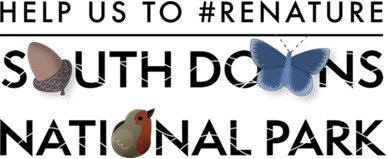 This form should be used to submit information on land that could contribute to nature recovery in the South Downs National Park through a change in land use or management.  Managing a site for biodiversity would become the primary objective of the land.  This change in land use could be supported by one or more of the nature recovery delivery mechanisms (see Call for Nature Sites Guide and FAQs for further details).More information on the Call for Nature Sites is available at: www.southdowns.gov.uk/CallForNatureSites  The deadline for sites to be considered under the first Call for Nature Sites is Monday 17 January 2022.Please complete as many parts of the form as possibleA map is required at a suitable scale, showing the boundary of the site accurately.Submit electronically to: naturerecovery@southdowns.gov.uk Or by post address to: Call for Nature Sites, South Downs National Park Authority, South Downs Centre, North Street, Midhurst, West Sussex, GU29 9DHEnquiries to naturerecovery@southdowns.gov.uk or Tel: 01730 814810Expression of Interest Submission ChecklistAll sections completed, to the best of your knowledgeMap attached outlining the boundary of the site must be includedPhotos and/or plans of current land use where availableAvailable supporting technical studies or assessments are included (by hardcopy, email attachment or downloadable file link)The closing date for submission is 17/01/2022 (if you have any problems in meeting this deadline please contact us at naturerecovery@southdowns.gov.uk)Data Protection: The South Downs National Park Authority is collecting personal information in the performance of its public task. In this instance the public task relates to processing Expressions of interest in relation to the Call for Nature Sites.. The information collected including personal contact details, will only be only used in relation to administration of or contacting you with regard to your expression of interest and will not be shared with any third parties unless required  or permitted to do so by law. We will never share your personal information for marketing purposes. We will only store your data for as long as necessary for the purposes for which it is held. You may request us to stop processing your data at any point by contacting us on info@southdowns.gov.uk and marking your email for the attention of the Data Protection Officer Further details of our full Privacy Notice and your rights under the Data Protection Act 2018  can be found on our website at: https://www.southdowns.gov.uk/national-park-authority/our-work/transparency-finance/privacy-statement-2/Your DetailsYour DetailsNameOrganisation (if applicable)On behalf of (if applicable)Your addressTelephone No.EmailSite DetailsSite DetailsSite addressSite postcodeOS grid referenceSite Area (ha) Please attach a map outlining the precise boundaries of the site, indicating the part which may be suitable to manage for nature recovery (if less than the whole).  If you do not have a map readily available, please contact us to see how we may assist you in creating one. Without this mapped information we are unable to register the site.Please attach a map outlining the precise boundaries of the site, indicating the part which may be suitable to manage for nature recovery (if less than the whole).  If you do not have a map readily available, please contact us to see how we may assist you in creating one. Without this mapped information we are unable to register the site.Site ownership / controlSite ownership / controlSelect the option that best describes your position (or client’s) regarding the use and control of the proposal site. Sole landowner Part landowner Lease holder – enter year of lease end:  Other – please briefly describe:If you are not the sole landowner, please list any other landowner(s) here.Are the landowner(s) aware and in agreement to this proposal submission?  Yes NoPlease briefly describe any discussions held with the landowner(s)Current use and managementCurrent use and managementWhat is the proposed nature recovery site currently used / managed for? Please attach annotated maps or plans and if possible provide photos of current land cover.  Ideally location of photographs should be marked on a plan.Please provide details of the different current land uses, indicating an approximate proportion of each land use (ideally in hectares).Please provide details if the site is in stewardship or receiving grants for the current management practices.How long has the site been in its current use?  What was the previous or historic use (if known)?Potential site use and managementPotential site use and managementAre there specific nature recovery delivery mechanisms you are interested in for the site? (tick all which apply)See Call for Nature Sites Guide & FAQs for further details on the different delivery mechanisms. Nitrates offsetting Biodiversity Net Gain Offsetting Woodland Creation / Tree Planting Funding Net Zero with Nature – Carbon offsetting New Agri-Environment Schemes (e.g. Farming in Protected Landscapes) Landscape-scale Nature Recovery Areas South Downs Trust #ReNature campaign  Please describe how the site could deliver nature recovery.   If you have additional technical information such as survey reports please provide details and attach to this form.  If you have previously received advice from the SDNPA of other partner organisations relating to land management please briefly describe here.Please indicate the proposed mix of land uses, indicating an approximate proportion of each land use (ideally in hectares).If you do not have clear ideas at this stage but are seeking advice on what options might be available, please indicate here that advice is sought.Do you envisage any recreational/community/educational use for the land in addition to your plans for nature?When do you anticipate the site will become available for nature recovery? By the end of Dec 2022 During 2023 Between 2024 and 2025 After 2025 Other, please specify:Please list any agricultural or commercial activities you envisage continuing on the site, alongside management for nature.Are there any constraints that may prevent, or affect how, the site is managed for nature?e.g. legal issues, third party rights such as shooting, existing public access rights